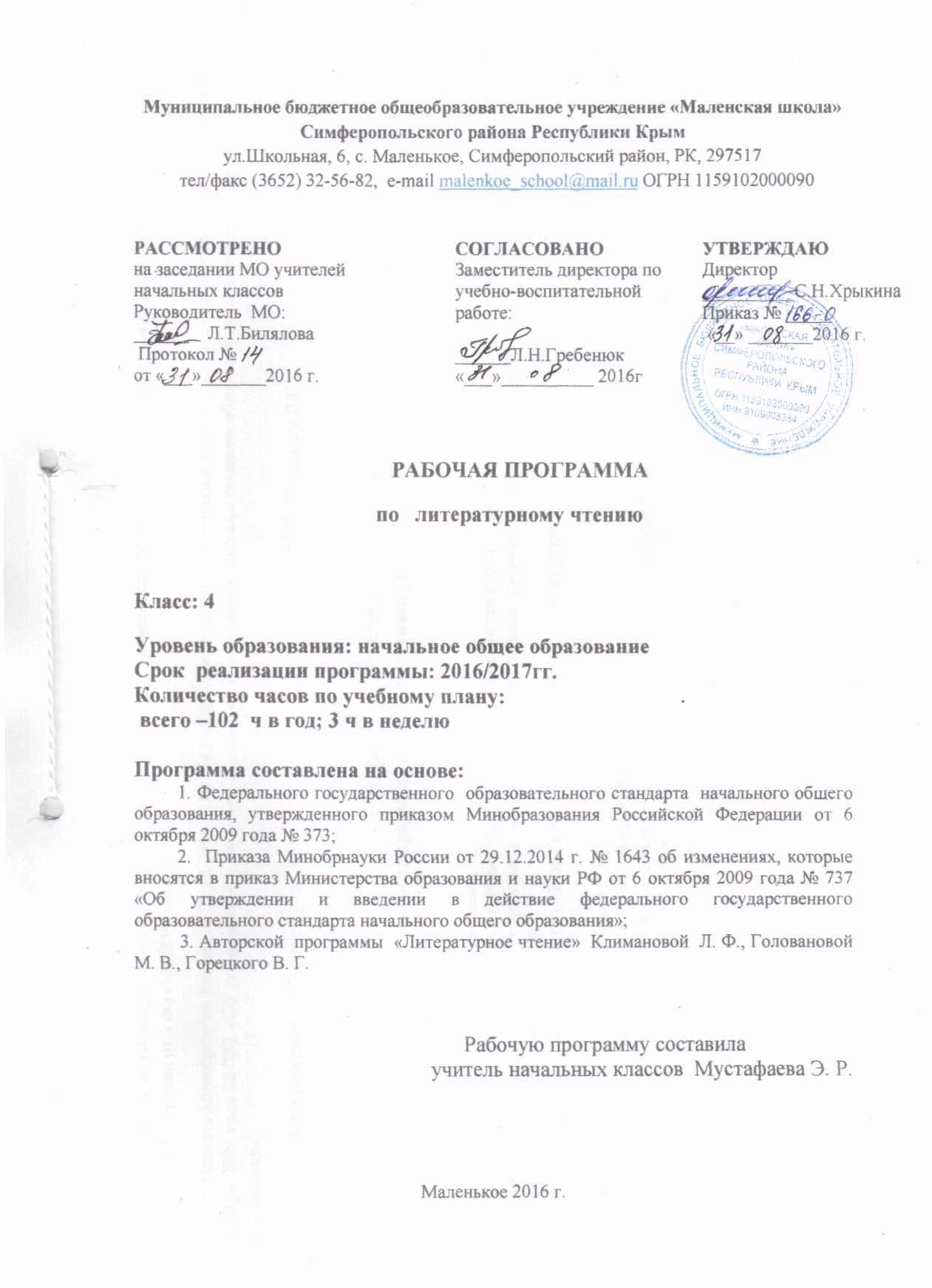 Рабочая программа составлена на основе:1. Федерального государственного  образовательного стандарта  начального общего образования, утвержденного приказом Минобразования Российской Федерации от 6 октября 2009 года № 373;2. Приказа Минобрнауки России от 29.12.2014 г. № 1643 об изменениях, которые вносятся в приказ Министерства образования и науки РФ от 6 октября 2009 года № 737 «Об утверждении и введении в действие федерального государственного образовательного стандарта начального общего образования»;3. Авторской программы  «Литературное чтение» Климановой Л.Ф., Головановой М.В., Горецкого В.Г.   Планируемые результаты изучения учебного предметаЛичностные, метапредметные и предметные результаты освоения содержания курса     Личностные результатыпонимать, что отношение к Родине начинается с отношений к семье и к малой родине, находить примеры самоотверженной любви к малой родине среди героев прочитанных произведений; собирать материал для проведения заочных экскурсий по любимым местам своей Родины, местам, воспетым в произведениях писателей и поэтов, доносить эту информацию до слушателей, используя художественные формы изложения (литературный журнал, уроки-концерты, уроки-праздники, уроки-конкурсы и пр.);принимать участие в проекте на тему «Моя Родина в произведениях великих художников, поэтов и музыкантов».Метапредметные                                              Регулятивные УУДформулировать учебную задачу урока коллективно, в минигруппе или паре; читать в соответствии с целью чтения (в темпе разговорной речи, без искажений, выразительно, выборочно и пр.); осмыслять коллективно составленный план работы на уроке и план, выработанный группой сверстников (парой), предлагать свой индивидуальный план работы (возможно, альтернативный) или некоторые пункты плана, приводить аргументы в пользу своего плана работы; принимать замечания, конструктивно обсуждать недостатки предложенного плана; выбирать наиболее эффективный вариант плана для достижения результатов изучения темы урока; если план одобрен, следовать его пунктам, проверять и контролировать их выполнение; оценивать свою работу в соответствии с заранее выработанными критериями и выбранными формами оценивания; определять границы собственного знания и незнания по теме самостоятельно; фиксировать по ходу урока и в конце урока удовлетворённость/неудовлетворённость своей работой на уроке (с помощью шкал, значков «+» и «—», «?», накопительной системы баллов);                                                 Познавательные УУДнаходить необходимую информацию в тексте литературного произведения, фиксировать полученную информацию с помощью рисунков, схем, таблиц; анализировать литературный текст с опорой на систему вопросов учителя (учебника), выявлять основную мысль произведения, обсуждать её в парной и групповой работе; находить в литературных текстах сравнения и эпитеты, олицетворения, использовать авторские сравнения, эпитеты и олицетворения в своих творческих работах; сравнивать летопись и былину, сказку волшебную и былину, житие и рассказ, волшебную сказку и фантастическое произведение; находить в них сходства и различия; сравнивать литературное произведение со сценарием театральной постановки, кинофильмом, диафильмом или мультфильмом; находить пословицы и поговорки, озаглавливать темы раздела, темы урока или давать название выставке книг; сравнивать мотивы поступков героев из разных литературных произведений, выявлять особенности их поведения в зависимости от мотива; создавать высказывание (или доказательство своей точки зрения) по теме урока из 9—10 предложений; понимать смысл и значение создания летописей, былин, житийных рассказов, рассказов и стихотворений великих классиков литературы (Пушкина, Лермонтова, Чехова, Толстого, Горького и др.) для русской и мировой литературы; проявлять индивидуальные творческие способности при сочинении эпизодов, небольших стихотворений, в процессе чтения по ролям, при инсценировании и выполнении проектных заданий; предлагать вариант решения нравственной проблемы исходя из своих нравственных установок и ценностей и учитывая условия, в которых действовал герой произведения, его мотивы и замысел автора; определять основную идею произведений разнообразных жанров (летописи, былины, жития, сказки, рассказа, фантастического рассказа, лирического стихотворения), осознавать смысл изобразительно-выразительных средств языка произведения, выявлять отношение автора к описываемым событиям и героям произведения.                                        Коммуникативные УУДвысказывать свою точку зрения (9—10 предложений) на прочитанное произведение, проявлять активность и стремление высказываться, задавать вопросы; формулировать цель своего высказывания вслух, используя речевые клише: «Мне хотелось бы сказать...», «Мне хотелось бы уточнить...», «Мне хотелось бы объяснить, привести пример...» и пр.; пользоваться элементарными приёмами убеждения, приёмами воздействия на эмоциональную сферу слушателей; участвовать в полилоге, самостоятельно формулировать вопросы, в том числе неожиданные и оригинальные, по прочитанному произведению; способствовать созданию бесконфликтного взаимодействия между участниками диалога (полилога); демонстрировать образец правильного ведения диалога (полилога); предлагать способы саморегуляции в сложившейся конфликтной ситуации; определять цитаты из текста литературного произведения, выдержки из диалогов героев, фразы и целые абзацы рассуждений автора, доказывающие его отношение к описываемым событиям; использовать найденный текстовый материал в своих устных и письменных высказываниях и рассуждениях; отвечать письменно на вопросы, в том числе и проблемного характера, по прочитанному произведению; определять совместно со сверстниками задачу групповой работы (работы в паре), распределять функции в группе (паре) при выполнении заданий, при чтении по ролям, при подготовке инсценировки, проекта, выполнении исследовательских и творческих заданий; определять самостоятельно критерии оценивания выполнения того или иного задания (упражнения); оценивать свои достижения по выработанным критериям; оценивать своё поведение по критериям, выработанным на основе нравственных норм, принятых в обществе; искать причины конфликта в себе, анализировать причины конфликта, самостоятельно разрешать конфликтные ситуации; обращаться к перечитыванию тех литературных произведений, в которых отражены схожие конфликтные ситуации; находить в библиотеке книги, раскрывающие на художественном материале способы разрешения конфликтных ситуаций; находить все источники информации, отбирать из них нужный материал, перерабатывать, систематизировать, выстраивать в логике, соответствующей цели;Предметныепонимать значимость произведений великих русских писателей и поэтов (Пушкина, Толстого, Чехова, Тютчева, Фета, Некрасова и др.) для русской культуры; читать вслух бегло, осознанно, без искажений, интонационно объединять слова в предложении и предложения в тексте,выражая своё отношение к содержанию и героям произведения; выбирать при выразительном чтении интонацию, темп, логическое ударение, паузы, особенности жанра (сказка сказывается, стихотворение читается с чувством, басня читается с сатирическими нотками и пр.); пользоваться элементарными приёмами анализа текста с целью его изучения и осмысливания; осознавать через произведения великих мастеров слова нравственные и эстетические ценности (добра, мира, терпения, справедливости, трудолюбия); эстетически воспринимать произведения литературы, замечать образные выражения в поэтическом тексте, понимать, что точно подобранное автором слово способно создавать яркий образ; участвовать в дискуссиях на нравственные темы; подбирать примеры из прочитанных произведений; формулировать вопросы (один-два) проблемного характера к изучаемому тексту; находить эпизоды из разных частей прочитанного произведения, доказывающие собственный взгляд на проблему; делить текст на части, подбирать заглавия к ним, составлять самостоятельно план пересказа, продумывать связки для соединения частей; находить в произведениях средства художественной выразительности.              Четвероклассники научатся:осознавать значимость чтения для своего развития, для успешного обучения  другим предметам и в дальнейшей жизни;бегло, выразительно читать текст;ускоренно читать произведение за счёт отработки приёмов целостного и точного восприятия слова, быстроты понимания прочитанного (скорость чтения не менее 90 слов в минуту);понимать содержание прочитанного понимать содержание прочитанного произведения, определять его тему, уметь устанавливать смысловые связи между частями прочитанного текста, определять главную мысль прочитанного и выражать её своими словами;передать содержание прочитанного в виде краткого, полного, выборочного, творческого пересказа;придумывать начало повествования или его возможное продолжение и завершение;составлять план к прочитанному;самостоятельно или с помощью учителя давать простейшую характеристику основным действующим лицам произведения;называть названия, темы и сюжеты 2-3 произведений больших фольклорных жанров, а также литературных произведений писателей - классиков;читать наизусть не менее 15 стихотворений классиков отечественной и зарубежной литературы;называть не менее 6-7 народных сказок, уметь их пересказывать;полноценно слушать; осознанно и полно воспринимать содержание читаемого учителем или одноклассником произведения, устного ответа товарища, т. е. быстро схватывать, з чём идёт речь в его ответе, с чего он начал отвечать, чем продолжил ответ, какими фактами и другими доказательствами оперирует, как и чем завершил свой ответ;оценивать выполнение любой проделанной работы, учебного задания.               Четвероклассники получат возможность научиться:осознавать основные духовно-нравственные ценности человечества;воспринимать окружающий мир в его единстве и многообразии;применять в учебной и в реальной жизни доступные для освоения в данном возрасте личностные и регулятивные универсальные учебные действия;испытывать чувство гордости за свою Родину, народ и историю;уважать культуру народов многонациональной России и других стран;бережно и ответственно относиться к окружающей природе;развивать способность к эмпатии, эмоционально-нравственной отзывчивости (на основе сопереживания литературным героям);определять сходство и различие произведений разных жанров;использовать полученную при чтении научно-популярного и учебного текста информацию в практической деятельности;высказывать и пояснять свою точку зрения;применять правила сотрудничества;выделять в тексте опорные (ключевые) слова;делать устную презентацию книги (произведения);работать с детской периодикой;расширять свой читательский кругозор и приобретать дальнейший опыт самостоятельной читательской деятельности.СОДЕРЖАНИЕ УЧЕБНОГО ПРЕДМЕТА (102 часа)Тематический план №Наименование разделов и темЧасы1Вводный урок по курсу литературного чтенияВступительная статья.12Летописи. Былины. Жития.«И повесил Олег щит свой на врата _Царьграда...»«И вспомнил Олег коня своего...» «Ильины три поездочки». Житие Сергия Радонежского»83Чудесный мир классикиП. Ершов «Конёк-горбунок».   С. Пушкин «Няне», «Туча»,«Унылая пора!..», «Сказка о мертвой _царевне и о семи богатырях». V Ю. Лермонтов «Дары Терека», «Ашик-Кериб».Л Н. Толстой «Детство», «Как мужик убрал камень». П. Чехов «Мальчики»164Поэтическая тетрадьИ. Тютчев «Еще земли печален...», «Как неожиданно и ярко...».А. Фет «Бабочка», «Весенний  дождь».Е А. Баратынский «Весна, весна!Как воздух чист!..», «Где сладкий шепот...».Н. Плещеев «Дети и птичка».И. С. Никитин «В синем небе плывутнад полями...». А. Некрасов «Школьник», «В зимние сумерки нянины сказки...».А. А. Бунин «Листопад»115  Литературные сказкиВ.Ф. Одоевский «Городок в табакерке».Е М. Гаршин «Сказка о жабе и розе»,П. П. Бажов «Серебряное копытце».С.Т. Аксаков «Аленький цветочек» 126    Делу время - потехе часЕ Л. Шварц «Сказка о потерянном  времени».В. Ю. Драгунский «Главные реки»,«Что любит Мишка».Е В. Голявкин «Никакой я горчицы не ел»77Страна детстваЕ С. Житков «Как я ловил человечков».«С Г. Паустовский «Корзина с еловыми шишками».М. Зощенко «Ёлка»78Поэтическая тетрадьЯ. Брюсов  «Опять сон», «Детская».А. Есенин «Бабушкины сказки». М. И. Цветаева «Бежит тропинка с бугорка», «Наши царства»49Природа и мыД. Н. Мамин-Сибиряк «Приёмыш».И. Куприн «Барбос и Жулька»  М.М. Пришвин «Выскочка».Е. И. Чарушин «Кабан».П. Астафьев «Стрижонок Скрип»910Поэтическая тетрадьБ. Л. Пастернак «Золотая осень». С. А. Клычков «Весна в лесу». Д. Б. Кедрин «Бабье лето». И.М. Рубцов «Сентябрь». С. А. Есенин «Лебёдушка»511РодинаИ. С. Никитин «Русь».С. Д. Дрожжин «Родине».А. В. Жигулин «О, Родина! В неярком блеске».Б. А. Слуцкий «Лошади в океане»612Страна ФантазияЕ. С. Велтистов «Приключения Электроника»К. Булычёв «Путешествие Алисы»613Зарубежная литератураД. Свифт «Путешествие Гулливера». Г.-Х. Андерсен «Русалочка». М. Твен «Приключения Тома Сойера». С. Лагерлеф «Святая ночь», «В Назарете»714Резервные уроки2№Наименование разделов и тем№Наименование разделов и темКол-во часов1Вводный урок по курсу литературного чтения12Летописи, былины, жития83Чудесный мир классики164Поэтическая тетрадь115Литературные сказки126Делу время - потехе час77Страна детства78Поэтическая тетрадь49Природа и мы910Поэтическая тетрадь511Родина612Страна Фантазия613Зарубежная литература714Резервные уроки2Итого102